Srebrna Góra, 24.04.2017Dotyczy:  postępowania przetargowego na: Zaprojektowanie i wykonanie robót budowlanych dla zadania: „Roboty konserwacyjno-budowlane wraz z wykonaniem dokumentacji technicznej i uzyskaniem niezbędnych zezwoleń” w ramach projektu „Adaptacja i restauracja Pomnika Historii Twierdza Srebrna Góra do celów muzealnych i turystycznych wraz z utworzeniem nowej trasy dydaktycznej w niedostępnej obecnie części zabytku”, sprawa nr ZP-271-3/17.Odpowiedź na pytania dotyczące dokumentacji przetargowej:Pom. 009, 012, 013 i 009 – czym ma być przekryty projektowany kanał techniczny w poziomie posadzki?  Odpowiedź:Kanał może zostać wykonany z prefabrykowanych elementów betonowych, przykrycie kanału np. zbrojona płyta betonowa, powinna zostać wykończona jak przylegająca posadzka. Należy przewidzieć otwory  rewizyjne  w celu okresowego serwisowania przebiegających w kanale instalacji. W PFU nie ma żadnej informacji dot. przeznaczenia kanału. Jakim celom ma służyć ten kanał – jakie wymiary kanału przewidzieć?Odpowiedź:Kanał ma na celu prowadzenie instalacji ogrzewania. Wymiary należy dostosować do projektowanych instalacji.Czy należy przewidzieć jakieś instalacje w tym kanale, skoro prowadzi on od kotłowni?Odpowiedź:Tak, zasilanie instalacji ogrzewania należy prowadzić w kanale technicznym w poziomie posadzki  od istniejącego pomieszczenia kotłowni.Czy należy przewidzieć instalację grzewczą w tych pomieszczeniach?Odpowiedź:Zgodnie z PZT – projektant i wykonawca ma przewidzieć ogrzewanie pom.  nr. 014, 016, 017, 019, 020, pom. 015 – błędnie oznaczono jako ogrzewane.Pom. 014, 016 i 017 – proszę o określenie grubości warstwy zalegającego gruzu w pom. 016 i 017.Odpowiedź:Należy usunąć gruz zalegający w tylnej części pom. 016 (wym. ok. 4,6 x 3 x 1,8 m wys.)  i 017 (wym. ok. 2 x 2 x 1,5 m wys.). Podane wymiary mają charakter orientacyjny.Pom. 020 i 021 – czy rekonstrukcja wyposażenia izby – piec kaflowy (z ekspozycją zachowanych reliktów), prycze oraz rekonstrukcja „czarnej kuchni” wchodzi w zakres wyceny?Odpowiedź: Tak.Proszę o podanie wytycznych umożliwiających wycenę elementów j.w.Odpowiedź: Zgodnie z zachowanymi  reliktami i elementami oraz materiałami archiwalnymi oraz wytycznymi z PFU str. 60.Pom. 022 – czy wyposażenie pom. w „makietę rdzenia twierdzy wraz z gablotą z informacją o makiecie oraz postument pod makietę” wchodzi w zakres wyceny?Odpowiedź: Nie, zgodnie z zapisami SIWZ , rozdział II pkt 4.Proszę o podanie wytycznych umożliwiających wycenę elementów j.w- nie dotyczy Pom. 0025 – czy odbudowa mechanizmu do wyciągania wody wchodzi w zakres wyceny?Odpowiedź: Tak.Proszę podanie wytycznych umożliwiających sporządzenie wyceny elementów j.w.Odpowiedź:Zgodnie z PFU str.62:  Odbudowa mechanizmu do wyciągania wody. Mechanizm rekonstruowany na podstawie planu inż. Bornstedta z 1777 roku (GStA G 70032), szczegóły na podstawie kwerendy w odniesieniu do analogicznych konstrukcji znanych z traktatów o historycznym górnictwie. W załączeniu w/w plan z 1777r.– IL.1, oraz analogie IL.3-5.Czy ekspozycja studni (iluminacja podwodna + kamera wewn. I  monitor) wchodzi w zakres wyceny?Odpowiedź: Nie.Proszę o podanie wytycznych umożliwiających wycenę elementów j.w. Iluminacja podwodna + kamera wewn. i  monitor w stopniu umożliwiającym właściwą ekspozycję- nie dotyczyCzy przeszklenie ocembrowania studni oraz świetlik wraz z odtworzeniem historycznej odbudowy na poziomie dziedzińca Donżonu wchodzi w zakres wyceny?Odpowiedź: Tak. Proszę o podanie wytycznych umożliwiających wycenę elementów j.w.Odpowiedź:Zgodnie z materiałami archiwalnymi. W załączeniuIL.2.Czy odbudowa mechanizmu do wyciągania wody – koło deptakowe wchodzi w zakres wyceny?Odpowiedź:Tak. Proszę o podanie wytycznych umożliwiających wycenę elementów j.w.Odpowiedź:Zgodnie z PFU str.62:  Odbudowa mechanizmu do wyciągania wody. Mechanizm rekonstruowany na podstawie planu inż. Bornstedta z 1777 roku (GStA G 70032), szczegóły na podstawie kwerendy w odniesieniu do analogicznych konstrukcji znanych z traktatów o historycznym górnictwie. W załączeniu w/w plan z 1777r  - IL.1  oraz analogie IL. 3 -5.Czy odbudowa podziemnego mostu zwodzonego wchodzi w zakres wyceny?Odpowiedź:Tak. Proszę o podanie wytycznych umożliwiających wycenę elementów j.w.Odpowiedź: Zgodnie z zachowanymi elementami oraz wytycznymi z PFU: odbudowa podziemnego mostu zwodzonego /zapadni – deski: awers 3,5cm, rewers 5cm, drewno iglaste – zalecany modrzew, powietrzno-suche impregnowane ciśnieniowo w klasie użytkowej 2.Proszę o określenie grubości warstwy do odgruzowania w pom. 0026.Odpowiedź:Ok. 3m. Podane wymiary mają charakter orientacyjny.Proszę o określenie grubości warstwy do odgruzowania w pom. 0028.Odpowiedź:Ok. 1,5 m. Podane wymiary mają charakter orientacyjny, Proszę o określenie grubości warstwy do odgruzowania (powierzchnia ok. 300,00 m2) na dnie fosy.Odpowiedź:Poziom odgruzowania powinien odpowiadać poziomowi wyjścia z pom. 0001. Należy przyjąć grubość ok. 3m.Pom. 059 – czy wyposażenie sal ekspozycyjnych w makietę Chochoł Mały wraz z ekspozycją odłamków pocisków oraz tablice ekspozycyjne w chodzi w zakres wyceny?Odpowiedź: Nie- zgodnie z zapisami SIWZ, rozdział II pkt 4Proszę o określenie wytycznych umożliwiających wycenę elementów j.w.nie dotyczyEkspozycja stanowiska artyleryjskiego – czy rekonstrukcja działa 12 funtów na lawecie kołowej wraz z koszami szańcowymi, pryzmą kul i wyposażeniem wchodzi w zakres wyceny?Odpowiedź: Nie. - zgodnie z zapisami SIWZ, rozdział II pkt 4Proszę o określenie wytycznych umożliwiających wycenę elementów j.w.nie dotyczyProszę o określenie grubości warstwy do odgruzowania w pom. 0135-0137.Odpowiedź: Wejście z Kleszcza do chodnika 0137 jest zagruzowane w  całości na odcinku ok. 3,0 m. Szerokość chodnika – 1,55 m wysokość 2,10m. Wejście z Bastionu Nowowiejskiego do chodnika 0135 jest zagruzowane na odcinku ok. 2,0m do grubości ok. 1,8m. Ponadto pom. 0135 -0137 powinno zostać odgruzowane do poziomu zachowanej posadzki –  orientacyjnie należy przyjąć wartę gruzu grubości ok. 20 cm. Podane wymiary mają charakter orientacyjny.Proszę o określenie grubości warstwy do odgruzowania w kanałach odwadniających wzdłuż chodnika 0135-0137.Odpowiedź: Grubość warstwy jest zróżnicowana ok – 0,3m w części poziomej i  do 2 m w częściach pionowych - 11 otworów  o wym. ok. 80x80cm. Podane wymiary mają charakter orientacyjny.Prosimy o potwierdzenie, że barierki ochronne na Koronie Kleszczy przy fosie Donżonu (180,00 mb) mają być wykonane o wys. 110 cm, ze stali nierdzewnej + lina stalowa.Odpowiedź: Stal nierdzewna + lina stalowa jest proponowana przez Zamawiającego, dopuszcza się inne równoważne rozwiązania uwzględniające, zabytkowy charakter obiektu i wymagania zgodne z obowiązującymi przepisami.Prosimy o potwierdzenie, że barierki ochronne na Koronie Bastionu Nowomiejskiego, Kawaliera oraz Bastionu Miejskiego (łącznie 202,00 mb) mają być wykonane o wys. 110 cm, ze stali nierdzewnej + lina stalowa.Odpowiedź: jak w pyt.29.Prosimy  o udostepnienie  dokumentacji rysunkowej w odpowiedniej  skali i w lepszej jakości.Jest to potrzebne przy obliczaniu powierzchni ścian w pomieszczeniach.  Jeżeli nie jest tomożliwe, prosimy o uzupełnienie  parametrów  pomieszczeń o powierzchnie ścian.Odpowiedź:Parametry ścian i pomieszczeń zostały uwzględnione w załączniku -  Karty Pomieszczeń. W trakcie przygotowywaniawstępnego kosztorysu stwierdzono  wiele nieścisłościpomiędzykartąskróconą (KS)  a kartą pomieszczeń (KP). Który dokument  traktować jako nadrzędny?Oto niektóre  nieścisłości:-  W KS odgruzowanie  pom. 013, w KP odgruzowanie  pom. 012-  W KS oczyszczenie ścian pom. 014 i 016, w KP 016 i 017-  W KS odgruzowanie pom. 059  -  50m2 x 2-3m wys. gruzu,  natomiast w KP jestI00m2x2-3m  wys. gruzu-  Krawędź korony wewnętrznej w KS 180 mb, a w KP 200 mb.-  W pom. 019 wg KS są do wymiany  2 okna, natomiast  w KP  są 4 okna.Są to tylko niektóre nieścisłości,  a jest ich dużowięcej. Z tego względu prosimyo ujednolicenie tych dwóch tabel, aby nie było w nich sprzecznych  informacji. Ewentualnieproszęwskazać,  który dokument zawiera prawidłowewartości  Jest to niezbędne  dooszacowania  kosztów wykonawczych.Odpowiedź:Karty pomieszczeń stanowią główne i bardziej szczegółowe zestawienie wymaganych prac i działań oraz ich szacunkowe wymiarowanie niż Karta skrócona. Stąd należy przyjąć za nadrzędne – Karty Pomieszczeń. Ponadtozaleca się przeprowadzenie wizji lokalnej i dokonanie własnych obmiarów. Czy pomieszczenia0026  i 026 różnymi pomieszczeniami?  W KP w opisie pojawia sięnr 026, natomiast  na rys. 0026. Jeżeli opis na str. 15 KP dotyczy pomieszczenia 0026,  gdziew takim razie jest opis pomieszczenia026, o którym  wspomniano w KS w podpunkcie B (DonżonWieża Miejska)?Odpowiedź:Tak są różnymi pomieszczeniami. Na PZT występuje zarówno pom. 026 (Wieża Nowowiejska poziom 0) jak i 0026 (kazamata studzienna Donżonu), w KS opis pom. 026 – pkt. 8, opis pom. 0026 – pkt. 10. W KP str. 15 wystąpiła omyłka w opisie, który dotyczy pom. 0026. W KP str. 14 nie uwzględniono opisu pom. 026 gdyż zakres prac został przestawiony w KS i dotyczy wykonania jedynie oświetlenia (ilość opraw - 1 szt.)  tego pomieszczenia, co jest zgodne z zestawieniem ilości opraw PFU str. 18. Po wstępnej analizie wzoru umowy prosimy o jednoznaczną odpowiedź:- jaki koszt przewidzieć na zaplecze  dla inwestora zastępczego. Nie są bowiem  sprecyzowanewymagania,  a  jedynie okres na jaki wykonawca musi ponieść dodatkowe  koszty- prosimy o bardziej  szczegółowe określenie  w jaki sposób  ma zostać zabezpieczony plac budowyjak również prosimy o przedstawienie  w formie  graficznej w których częściach obiektu można taki obszar zorganizować –we wzorze  umowy widnieje zapis o ochronie  całodobowej. Proszę  o ustosunkowanie  się do zapisu w jaki sposób  ma być realizowana  ochrona całodobowa  obiektu?Odpowiedź:-pomieszczenie dla Inwestora Zastępczego, powinno mieć min. 12 m2, instalację oświetlenia, elektryczną,ogrzewanie, stół, 6 krzeseł,-sposób zabezpieczenia placu budowy należy do Wykonawcy, organizacja zaplecza budowy  uzgodniona będzie na etapie przekazania placu budowy,-wymagania co do ochrony całodobowej określone są we wzorze umowy, sposób realizacji należy do WykonawcyCzy zamawiający  przewiduje  udostepnienie  wykonawcy  nazaplecze  budowy pomieszczeń  naterenie  obiektu?  Jeśli nie ma takiej  możliwości  w jakim miejscu jest możliwość ustawienia zaplecza kontenerowego wraz z jego podłączeniem  do mediów.Odpowiedź:Zamawiający ma możliwość udostepnienia odpłatnie pomieszczeń.Organizacja zaplecza budowy  uzgodniona będzie na etapie przekazania placu budowy.Ze względu  na spory zakres prac związanych  z przygotowaniem  oferty, prosimy o przesunięcieterminu składania  ofert do 12.05.2017 r.Odpowiedź:Zamawiający nie przewiduje zmiany terminu składnia ofert.Załączniki:IL. 1 Mechanizm pobierania wody w kazamacie studziennej z kołem deptakowym.IL. 2. Odbudowa świetlika studni kazamaty studziennej na poziomie  dziedzińca Donżonu na pocz. XX w.IL.3. Mechanizm pobierania wody ze studni Tumskiej w Twierdzy Kłodzko.IL. 4. Mechanizm pobierania wody ze studni Bastionu Miejskiego i Nowowiejskiego w Twierdzy Srebrna Góra.IL.5. Koło deptakowe – analogia do zamawianego.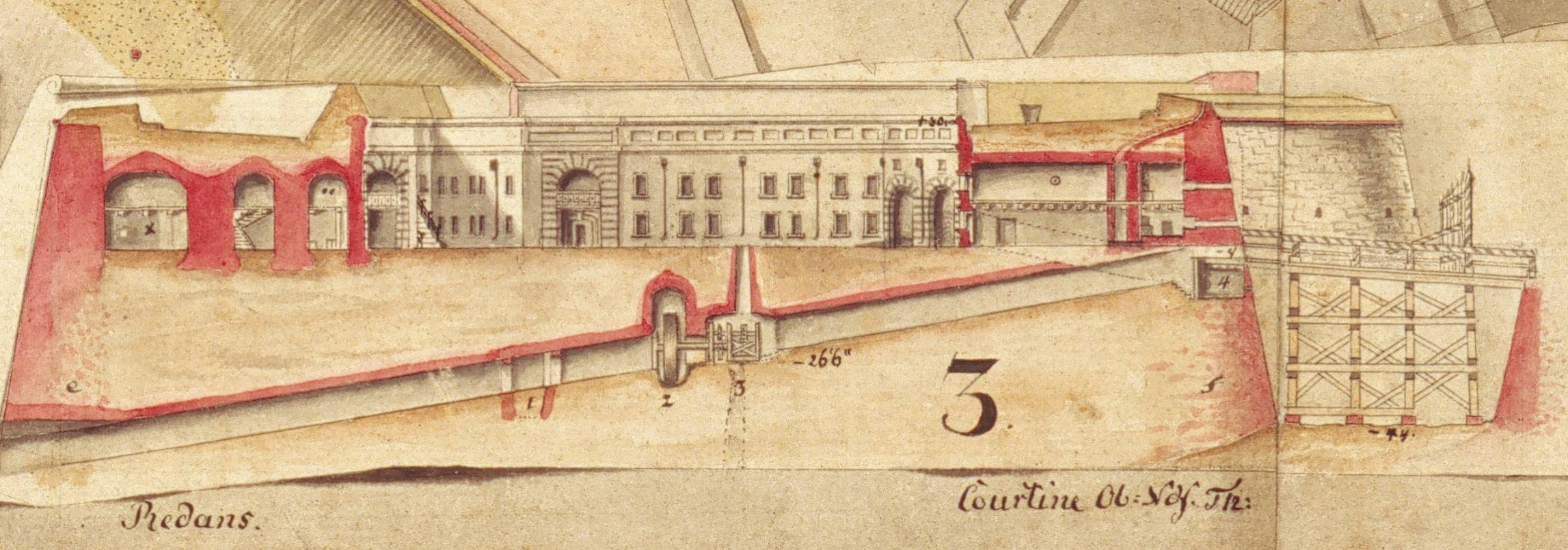 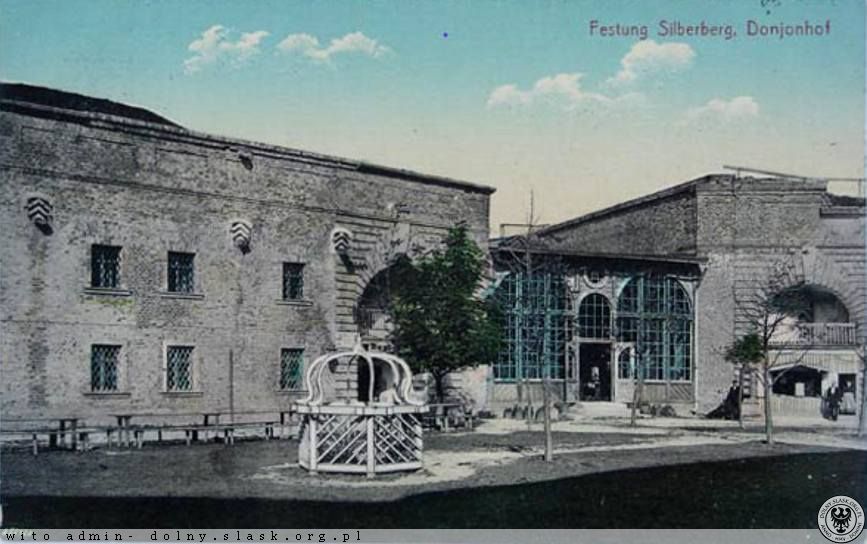 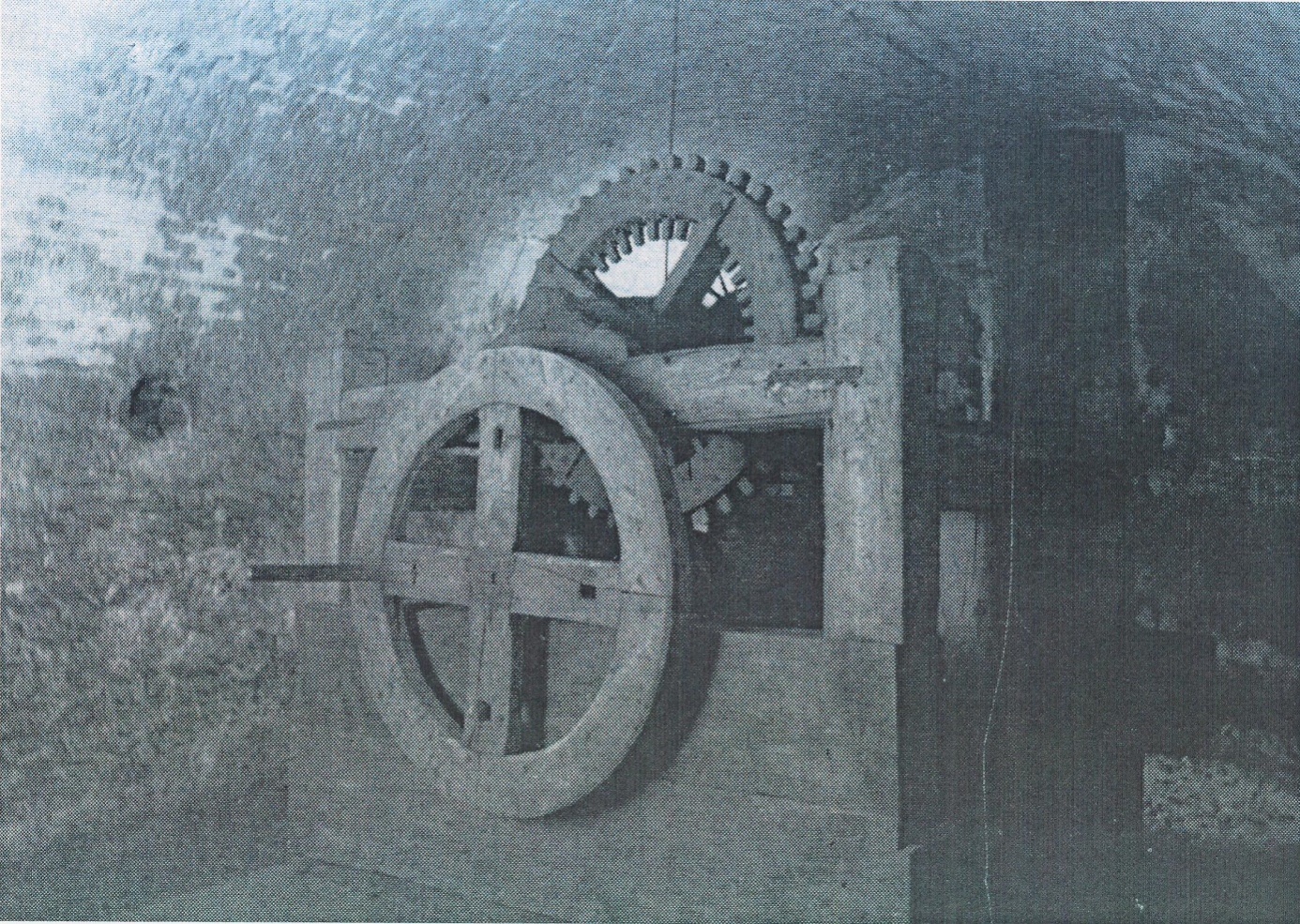 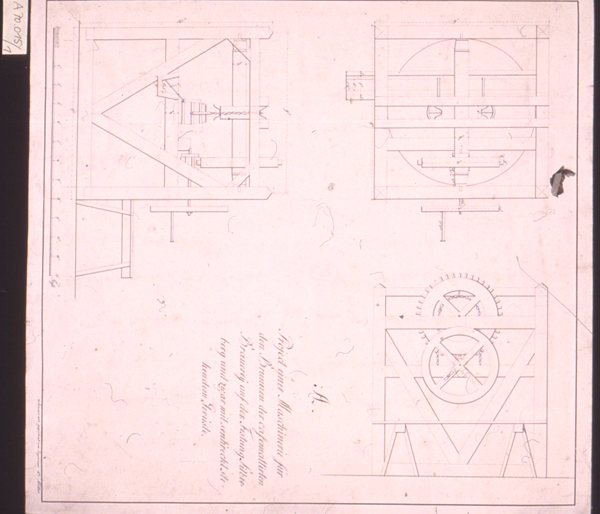 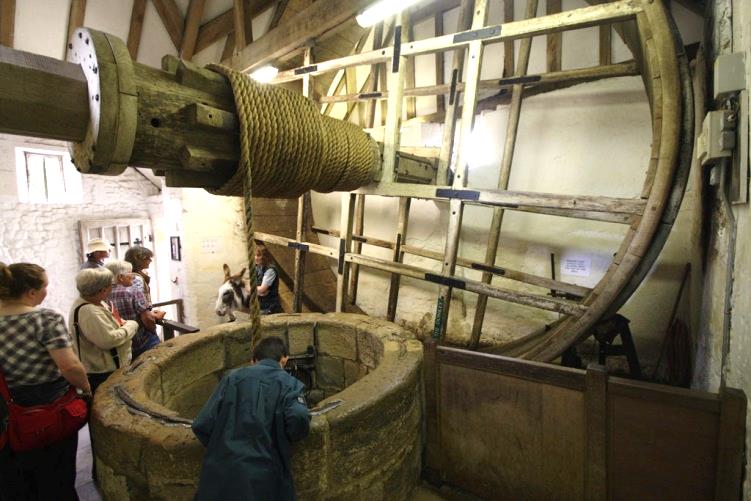 